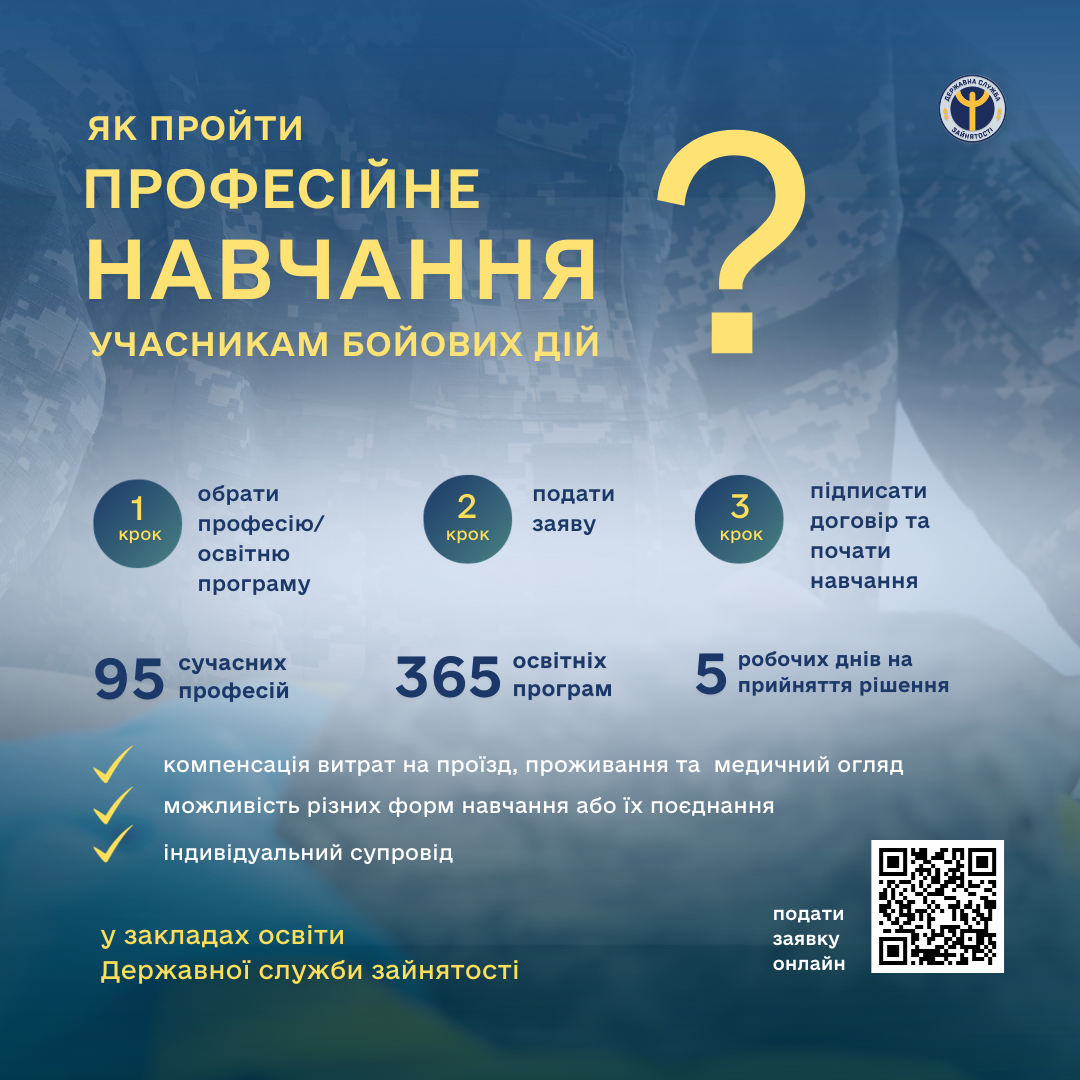           контакт-центр Державної служби зайнятості:     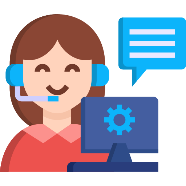 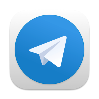 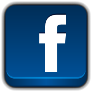 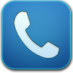                                                     +380 800 600 288